Spis treści/Contents		Wydanie/Issue 1SPIS TREŚCIContentsSPIS TREŚCIContentsSPIS TREŚCIContentsSPIS TREŚCIContentsSPIS TREŚCIContentsSPIS TREŚCIContentsSPIS TREŚCIContentsSPIS TREŚCIContents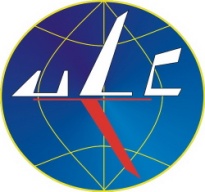 Prezes Urzędu Lotnictwa CywilnegoPresident of the Civil Aviation AuthorityPrezes Urzędu Lotnictwa CywilnegoPresident of the Civil Aviation AuthorityPrezes Urzędu Lotnictwa CywilnegoPresident of the Civil Aviation Authority02-247 Warszawa/Warsawul. Flisa 2/Flisa Str 2Polska/Poland02-247 Warszawa/Warsawul. Flisa 2/Flisa Str 2Polska/Poland02-247 Warszawa/Warsawul. Flisa 2/Flisa Str 2Polska/PolandTelefon:	+48 22 5207206Fax: 	+48 22 5207202e-mail: 	kancelaria@ulc.gov.plInternet: www.ulc.gov.plTelefon:	+48 22 5207206Fax: 	+48 22 5207202e-mail: 	kancelaria@ulc.gov.plInternet: www.ulc.gov.plNumer AOCNumber AOC PL–999Numer AOCNumber AOC PL–999Nazwa OperatoraOperator NamePŁOT S.A.Nazwa OperatoraOperator NamePŁOT S.A.DataDate19.12.2019DataDate19.12.2019PodpisSignature(Pieczęć/Seal)PodpisSignature(Pieczęć/Seal)Numer AOCNumber AOC PL–999Numer AOCNumber AOC PL–999Nazwa handlowaDba Trading NameProwadzi działalność gospodarczą pod firmą(doing business as, DBA)PŁOT S.A.Nazwa handlowaDba Trading NameProwadzi działalność gospodarczą pod firmą(doing business as, DBA)PŁOT S.A.DataDate19.12.2019DataDate19.12.2019PodpisSignature(Pieczęć/Seal)PodpisSignature(Pieczęć/Seal)ZałącznikEnclosureWydanieIssueWydanieIssueDataDateStrona tytułowa (AOC)Title (AOC)Strona tytułowa (AOC)Title (AOC)Strona tytułowa (AOC)Title (AOC)Strona tytułowa (AOC)Title (AOC)1119.12.2019Spis treściContentsSpis treściContentsSpis treściContentsSpis treściContents1119.12.2019Specyfikacje OperacyjneOperations SpecificationsSpecyfikacje OperacyjneOperations SpecificationsSpecyfikacje OperacyjneOperations SpecificationsSpecyfikacje OperacyjneOperations SpecificationsSO 1Cessna 172ACessna 172ACessna 172ACessna 172A1119.12.20191Operacyjny punkt kontaktowyOperational Points of ContactOperacyjny punkt kontaktowyOperational Points of ContactOperacyjny punkt kontaktowyOperational Points of ContactOperacyjny punkt kontaktowyOperational Points of Contact1119.12.2019